О Прогнозном плане (программе) приватизации муниципального имущества Цивильского муниципального округа Чувашской Республики на 2024 годВ соответствии со ст. 4 Федерального закона от 21.12.2001 г. № 178-ФЗ "О приватизации государственного и муниципального имущества", подп. 4 п. 8 ст. 85 Федерального Закона № 131-ФЗ от 06.10.2003 г. "Об общих принципах организации местного самоуправления в Российской Федерации" и Уставом Цивильского муниципального округа Чувашской Республики,СОБРАНИЕ ДЕПУТАТОВ ЦИВИЛЬСКОГО МУНИЦИПАЛЬНОГО ОКРУГА ЧУВАШСКОЙ РЕСПУБЛИКИ РЕШИЛО:1.Утвердить прилагаемый Прогнозный план (программу) приватизации муниципального имущества Цивильского муниципального округа Чувашской Республики на 2024 год.2. Отделу земельных и имущественных отношений обеспечить в установленном законодательством порядке реализацию Прогнозного плана (программы) приватизации муниципального имущества Цивильского муниципального округа на 2024 год.3. Контроль за исполнением настоящего решения возложить на постоянную комиссию по бюджету, экономике, финансам, налогам и сборам Собрания депутатов Цивильского муниципального округа Чувашской Республики.4. Настоящее решение вступает в силу после его официального опубликования (обнародования).Председатель Собрания депутатовЦивильского муниципального округаЧувашской Республики								Т.В. БарановаГлава Цивильского муниципального округаЧувашской Республики                                                                              А.В. Иванов           УТВЕРЖДЕНрешением Собрания депутатовЦивильского муниципального округа Чувашской Республикиот 07.12.2023 г. № 21-03Прогнозный план (программа) приватизации муниципального имущества Цивильского муниципального округа Чувашской Республики на 2024 год.Раздел I. Основные цели и задачи приватизации муниципального имущества Цивильского района.Прогнозный план (программа) приватизации муниципального имущества Цивильского муниципального округа Чувашской Республики на 2024 год разработан в соответствии с Федеральным законом "О приватизации государственного и муниципального имущества", Законом Чувашской Республики "О приватизации государственного имущества Чувашской Республики" с учетом основных задач социально-экономического развития Цивильского муниципального округа Чувашской Республики на среднесрочную и долгосрочную перспективу.Основной целью Прогнозного плана (программы) приватизации муниципального имущества Цивильского муниципального округа Чувашской Республики на 2024 год (далее именуется – Программа приватизации) является повышение эффективности управления и распоряжения муниципальной собственностью, обеспечение планомерности приватизации, увеличение темпов роста и повышение конкурентоспособности экономики. Программа приватизации обеспечит преимущественное решение следующих основных задач: - продолжение структурных преобразований в экономике района;-отчуждение неиспользуемого или малоэффективно используемого муниципального имущества;- стимулирование привлечения инвестиций в реальный сектор экономики района;- оптимизация структуры муниципальной собственности;- формирование доходов муниципального бюджета.Согласно настоящему Плану (программе) в 2024 году предполагается выставить на продажу неиспользуемое и малоэффективно используемое муниципальное имущество. Раздел II. Муниципальное имущество, подлежащее приватизации в 2024 году.2.1.Перечень объектов недвижимости, находящиеся в муниципальной собственности Цивильского муниципального округа Чувашской Республики, которые планируется приватизировать в 2024 году: ЧĂВАШ РЕСПУБЛИКИ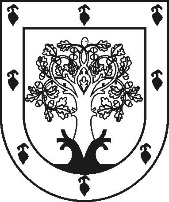 ЧУВАШСКАЯ РЕСПУБЛИКАÇĚРПӲ МУНИЦИПАЛЛĂОКРУГĔН ДЕПУТАТСЕН ПУХĂВĚЙЫШĂНУ2023 ç. декабрӗн 7- мӗшӗ 21-03 №Çěрпÿ хулиСОБРАНИЕ ДЕПУТАТОВЦИВИЛЬСКОГО МУНИЦИПАЛЬНОГО ОКРУГАРЕШЕНИЕ7 декабря 2023 г. № 21-03город Цивильск№п/пНаименование объекта недвижимости,назначениеМестонахождение объекта недвижимостиОбщая площадь(кв. м), длина  (м)Кадастровая стоимость, руб.1Нежилое здание с земельным участкомЧувашская Республика, Цивильский район, г. Цивильск, ул. Советская, д. 26308,51171,02098588,61634986,462Имущественный комплекс в составе:- нежилого кирпичного здания;- нежилого здания (сарай);- земельного участкаЧувашская Республика, Цивильский район, г. Цивильск, ул. Шоссейная, д. 14388,551,02502,05049512,11347452,661182295,08